           PHILIPPINES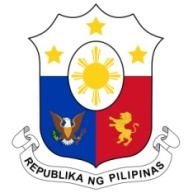 HUMAN RIGHTS COUNCIL39th Session of the Working Group on the Universal Periodic Review10 November 2021, Palais des Nations, Geneva, Switzerland THAILANDSpeaking Time: 1 min 05 secSpeaking Order: 35 of 108Thank you, Chair.The Philippines warmly welcomes its fellow ASEAN Member State and thanks it for its national report. We recognize the progress made by Thailand in implementing the UPR recommendations from the previous cycle as well as its contributions to further strengthening human rights protection in the ASEAN region.We are also pleased to acknowledge Thailand’s achievements especially in the areas of economic, social, and cultural rights and the right to development, and laud in particular its steady efforts in strengthening the Universal Health Coverage. In a constructive spirit, the Philippines presents the following recommendations for consideration by Thailand:Continue to provide adequate human and financial resources, including children’s rights training for government agencies and law enforcement authorities, to fully implement its domestic laws and international obligations to protect the rights of the child; andContinue to strengthen measures to combat human trafficking including addressing the vulnerability factors of high-risk groups and ensuring provision of adequate support for victims.  We wish Thailand every success in this review cycle.Thank you, Chair. END.